MY BUDGETING DECISIONSHow much did you choose to save each month?_____If you saved that much per month, how much would you save in a year (think about how many months are in a year)?    ________How much would you save in 8 years when you graduate and get ready to go for college?___________________What would you like to save for?Short term goal:Long terms goal:Who (or what group) did you choose to donate your money to? ______________________________________________________ MY BUDGET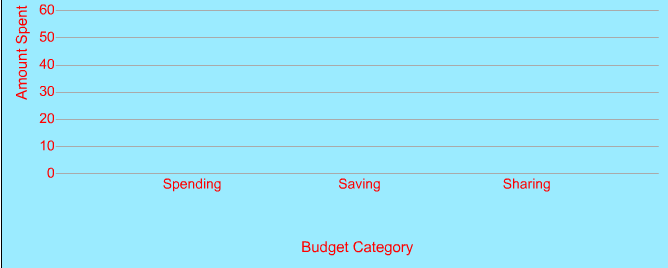 